All information obtained, including any appended materials, is furnished as a report of quality management and is privileged and confidential, to be used solely in the course of internal quality control for the purposes of reducing morbidity and mortality and improving the quality of patient care in accordance with Illinois Law (735IL CS 5/8-2004 et seq).Complete this form for ALL patients on whom an advanced airway was attemptedInstructions to paramedics: Forward the completed form and a copy of the patient care report (PCR) to the receiving hospital’s EMS Coordinator. If pt transported, place forms in the confidential mail file/box provided for PCRs.If transported to a non-system hospital, forward forms to your assigned hospital EMS Coordinator/educator.View of Larynx/cords					View of larynx/cords View of uvula Malampatti score	(after insertion of blade)						(used only if pt awake to cooperate)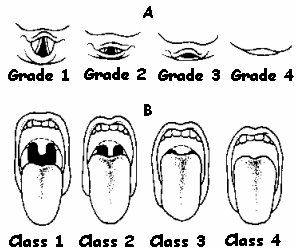 If unsuccessful – why do you think you were unable to place the airway?REV 1.3 SW 04/07/2016Northwest Community EMS SystemADVANCED AIRWAY QUALITY IMPROVEMENTEMS agencyDateIncident Number:  			Cardiac Arrest: 	 Yes	 NoPt. transported?	 Yes	 NoPt. gender:   Male    Female Age: ____	 Approx. wt.:	       lbs. Advanced Airway Attempt	OROTRACHEAL IntubationAdvanced Airway Attempt	OROTRACHEAL IntubationAdvanced Airway Attempt	OROTRACHEAL IntubationAdvanced Airway Attempt	OROTRACHEAL Intubation#1 pass attempt successful?	 Yes	 No 		#2 pass attempt successful? 	 Yes	 NoComplete Intubation Analysis Section on p. 2 for each attempt - successful and unsuccessful#1 pass attempt successful?	 Yes	 No 		#2 pass attempt successful? 	 Yes	 NoComplete Intubation Analysis Section on p. 2 for each attempt - successful and unsuccessful#1 pass attempt successful?	 Yes	 No 		#2 pass attempt successful? 	 Yes	 NoComplete Intubation Analysis Section on p. 2 for each attempt - successful and unsuccessful#1 pass attempt successful?	 Yes	 No 		#2 pass attempt successful? 	 Yes	 NoComplete Intubation Analysis Section on p. 2 for each attempt - successful and unsuccessfulIf Orotracheal Intubation SuccessfulIf Orotracheal Intubation SuccessfulIf Orotracheal Intubation SuccessfulIf Orotracheal Intubation SuccessfulTube depth in cm (list)Tube depth in cm (list)Tube depth in cm (list)Tube secured w/ commercial device?Tube secured w/ commercial device?Tube secured w/ commercial device? Yes	 NoHead secured w/ tape/device?Head secured w/ tape/device?Head secured w/ tape/device? Yes	 NoAmount of air in cuff in mL (list)Amount of air in cuff in mL (list)Amount of air in cuff in mL (list)Advanced Airway Attempt	KING AirwayAdvanced Airway Attempt	KING AirwayAdvanced Airway Attempt	KING AirwayAdvanced Airway Attempt	KING Airway#1 pass attempt successful?	 Yes	 No 		#2 pass attempt successful?	 Yes	 NoWas pt successfully ventilated / oxygenated after placement?	 Yes	 No#1 pass attempt successful?	 Yes	 No 		#2 pass attempt successful?	 Yes	 NoWas pt successfully ventilated / oxygenated after placement?	 Yes	 No#1 pass attempt successful?	 Yes	 No 		#2 pass attempt successful?	 Yes	 NoWas pt successfully ventilated / oxygenated after placement?	 Yes	 No#1 pass attempt successful?	 Yes	 No 		#2 pass attempt successful?	 Yes	 NoWas pt successfully ventilated / oxygenated after placement?	 Yes	 NoCheck reason why KING was used belowCheck reason why KING was used belowCheck reason why KING was used belowCheck reason why KING was used below☐ Cardiac Arrest		Other:☐ Unsuccessful intubation☐ Perceived difficult Intubation☐ Cardiac Arrest		Other:☐ Unsuccessful intubation☐ Perceived difficult Intubation☐ Cardiac Arrest		Other:☐ Unsuccessful intubation☐ Perceived difficult Intubation☐ Cardiac Arrest		Other:☐ Unsuccessful intubation☐ Perceived difficult IntubationAdvanced Airway Attempt  Other (if applicable)Advanced Airway Attempt  Other (if applicable)Advanced Airway Attempt  Other (if applicable)Advanced Airway Attempt  Other (if applicable)NASOTRACHEAL intubation		Other (Digital, directed; list): #1 pass attempt successful?	 Yes	 No; 		#2 pass attempt successful? 	 Yes	 NoComplete applicable sections of Intubation Analysis for each attempt on page 2NASOTRACHEAL intubation		Other (Digital, directed; list): #1 pass attempt successful?	 Yes	 No; 		#2 pass attempt successful? 	 Yes	 NoComplete applicable sections of Intubation Analysis for each attempt on page 2NASOTRACHEAL intubation		Other (Digital, directed; list): #1 pass attempt successful?	 Yes	 No; 		#2 pass attempt successful? 	 Yes	 NoComplete applicable sections of Intubation Analysis for each attempt on page 2CRICOTHYROTOMY  #1 attempt: 	 Needle	Surgical	#2 attempt:	 Needle	 Surgical Successful?	 Yes	 No 			Successful? 	 Yes	 NoWas pt successfully ventilated / oxygenated after placement?	 Yes	 NoCRICOTHYROTOMY  #1 attempt: 	 Needle	Surgical	#2 attempt:	 Needle	 Surgical Successful?	 Yes	 No 			Successful? 	 Yes	 NoWas pt successfully ventilated / oxygenated after placement?	 Yes	 NoCRICOTHYROTOMY  #1 attempt: 	 Needle	Surgical	#2 attempt:	 Needle	 Surgical Successful?	 Yes	 No 			Successful? 	 Yes	 NoWas pt successfully ventilated / oxygenated after placement?	 Yes	 NoIntubation AnalysisFirst Pass Attempt #1Second Pass Attempt #2Visualization only Yes	 No Yes	 NoTube inserted into mouth? Yes	 No Yes	 NoBlade used – circle size0 1  2  3  4  Straight1  2  3  4  Curved0  1  2  3  4  Straight1  2  3  4  CurvedTracheal tube size  (list)Patient location Floor	 Bed	 Stretcher    Other Floor	 Bed	 Stretcher    OtherPadding under occiput (shoulders if peds)? Yes	 No Yes	 NoNon-Bougie stylet used? Yes	 No Yes	 NoBougie used? Yes	 No Yes	 NoExternal laryngeal pressure (BURP)? Yes	 No Yes	 NoLip retraction used? Yes	 No Yes	 NoSuction used?  Yes	 No Yes	 NoBenzocaine used? Yes	 No Yes	 NoIV established? Yes	 No Yes	 NoDAI:	Midazolam used? Yes	 No Yes	 No	Etomidate used? Yes	 No Yes	 NoView of vocal cords? (see above) 1   2     3     4 1   2     3     4Malampatti Score?  (see above) 1   2     3     4    Unable 1   2     3     4    UnableEDD used? Yes	 No Yes	 NoCapnography used? Yes	 No Yes	 NoDirect visualization thru cords? (did you see the tube pass the vocal cords?) Yes	 No Yes	 NoGastric sounds? Present   Absent Present   AbsentBreath sounds present? Left Only  Right Only  Both  NoneLeft Only  Right Only  Both   NoneThe information below is to be completed by the receiving hospital (if applicable) The information below is to be completed by the receiving hospital (if applicable) The information below is to be completed by the receiving hospital (if applicable) How was field tube placement confirmed by ED? 		(Check all that apply) X-ray  	 Auscultation	 Direct visualization	 Capnography	 UnknownHow was field tube placement confirmed by ED? 		(Check all that apply) X-ray  	 Auscultation	 Direct visualization	 Capnography	 UnknownHow was field tube placement confirmed by ED? 		(Check all that apply) X-ray  	 Auscultation	 Direct visualization	 Capnography	 UnknownPatient intubated in ED? (or re-intubated)Patient intubated in ED? (or re-intubated) Yes	If yes: Was intubation complicated or difficult?  	 Yes	 No	 Unknown   ETT in ED after King placed in Field? No	If no: 	 Not needed	 UnableIf no, how was airway secured / maintained (LMA etc.)?Who performed intubation?	 ED attending	 Resident	 Anesthesia				 Other (list):Who performed intubation?	 ED attending	 Resident	 Anesthesia				 Other (list):Who performed intubation?	 ED attending	 Resident	 Anesthesia				 Other (list):Method			 Oral 	   Nasal 	 Video laryngoscopy	 Retrograde	 Transilluminated BURP (Backwards, upward, rearward pressure)	 HELP (Head extension laryngoscopy position) RSI (list meds & dose)				 Other (list below)		 Oral 	   Nasal 	 Video laryngoscopy	 Retrograde	 Transilluminated BURP (Backwards, upward, rearward pressure)	 HELP (Head extension laryngoscopy position) RSI (list meds & dose)				 Other (list below)		